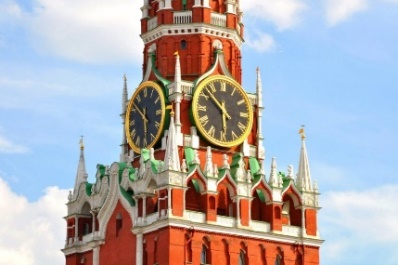 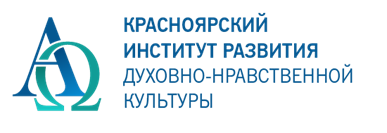 НАШ КАЛЕНДАРЬ (Конструктор Календаря образовательных событий) социальный проект в рамках государственной грантовой программы Красноярского края «Партнерство» в номинации «Гражданское общество» (ноябрь 2020 – май 2021гг.)Методические рекомендации для проведения Уроков исторической памяти о святителе Луке (Войно-Ясенецком) «Духовное наследие святителя Луки» для учащихся 10-11 классов и студентов системы среднего профессионального образования Красноярского края 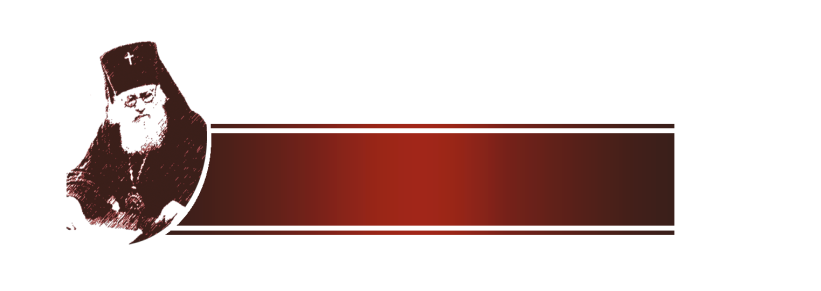 Автор-составитель: Елена Григорьевна ПригодичКрасноярск 2020/21 Содержание Цели и задачи Урока    с. 2-3Описание последовательности проведения основных этапов Урока (70 минут) /модуля (11-12 часов)      с. 4-5Сценарий проведения Урока / модуля      с.5-32Вводный (мотивационный) этап, «Каков смысл Вашей жизни?» с.5-6Информационный этап. Автобиография святителя Луки «Я полюбил страдание»   с.6-12Аналитический этап «Я оживил их духовно»    с.12-13Исследовательский этап   с.13-30Этап принятия решения, обсуждения результатов работы групп с.31Рефлексивный этап      с.31Социальные действия (Модуль – 1- 2 часа)     с.31-32Список литературы     с.32Памятники и памятные наименования в честь святителя Луки (Россия) с.33Основные вехи деятельности хирурга и архиепископа   с.34-35Карта памятных мест в г. Красноярске связанных с именем св. Луки с.36Методические рекомендации для проведения Уроков исторической памяти о святителе Луке (Войно-Ясенецком) «Духовное наследие святителя Луки» для учащихся 10-11 классов и студентов системы среднего профессионального образования Красноярского краяЦели и задачи УрокаЦелью Урока «Духовное наследие святителя Луки» является организация условий для встречи молодых людей с содержанием духовного наследия святителя Луки (Войно-Ясенецкого), для получения ими позитивного опыта постановки, обсуждения мировоззренческого вопроса о духовном смысле жизни со сверстниками и взрослыми.Содержание Урока близко к особенностям личностного становления в юношеском возрасте, когда динамика развития, построена на переживании взросления, смыслоопределения жизненных перспектив, идеализации и планирования своего будущего и философствования о целях и средствах жизненного пути. «Автобиография» святителя Луки, его работы «Наука и религия», «Дух, душа и тело» и т.д. – это приглашение к диалогу с автором, не отказавшимся от своего мировоззрения в условиях, когда маховик действительности разрушал все возможности быть собою как верующему, священнику – архиерею, так и врачу, так и мужу, отцу. Материалы Урока могут стать интереснейшим ресурсом для организации обсуждения с молодыми людьми оснований принятия решений о своем предназначении, о выборе стратегии жизненного пути и о значении духовности в жизненном самоопределении.Задачи Урока:организация изучения, постижения содержания автобиографии святителя («Я полюбил страдание»);организация условий для обсуждения, осмысления молодыми людьми основных идей духовного наследия святителя Луки («Дух, душа и тело», «Наука и религия»);поддержка социальных инициатив старшеклассников по участию в проведении акций, дел, связанных с чествованием памяти святителя Луки.Образовательные организации самостоятельно определяют, в рамках какого формата организуется Урок исторической памяти о святителе Луке (далее Урок) в 10-11 классах и в учреждениях системы среднего профессионального образования:уроки курса «Основы регионального развития» (ОРР), в рамках изучения темы «Развитие культуры в Красноярском крае»;  погружение в рамках внеурочной деятельности;модуль элективного курса по постановке философского видения у старшеклассниковВесной 2016 года Урок исторической памяти о святителе Луке может быть организован классными руководителями, учителя истории, обществознания и естественнонаучных предметов. Особое значение имеет приглашение на эти занятия гостей, которые знакомы с темой и могут быть собеседниками на этапе обсуждения, рефлексии и планирования социальных действий (священник, философ, врач, интересный человек с духовным мировоззрением). Описание последовательности проведения основных этапов Урока (70 минут) /модуля (11-12 часов)Вводный (мотивационный) этап, «Каков смысл Вашей жизни?» (10 минут – Урок/ 45 минут - Модуль). Учащимся предлагается посмотреть видеоматериалы опросов, проведенных на улицах Санкт Петербурга, Вятки (2015г.). В ситуации модуля элективного курса, тематического модуля рекомендуется дополнительно просмотреть видеозапись знаменитой речи социального философа, психолога Виктора Франкла о смысле жизни (1972г.), и организовать анализ афоризмов о смысле жизни, выбор наиболее понравившегося. После просмотра материалов учитель предлагает отнестись к увиденному материалу, высказать свои мненияИнформационный этап. Автобиография святителя Луки «Я полюбил страдание» (30 минут – Урок/ 45 минут – Модуль). Учитель, или группа специально подготовившиеся по этому этапу урока учащихся, рассказывают о жизненном пути святителя, обращаясь к слайдам-иллюстрациям. В основе сообщений - автобиография святителя Луки «Я полюбил страдание»Аналитический этап «Я оживил их духовно» (15 минут – Урок, 45 минут - модуль). Организуется обсуждение того, как определился смысл жизни святителя Луки, что повлияло на его решения, изменяющие и усложняющие его жизнь? Основной вопрос для обсуждения в группах: Почему духовное оживление и возрождение людей сам святитель Лука и многие его знавшие определили как неизмеримо более важное, чем даже его высокая медицинская деятельность?Исследовательский этап (модуль - 4 часа) «Духовное наследие святителя Луки». Педагог сам выбирает наиболее эффективные методы организации работы с фрагментами эссе «Дух, душа и тело». Это может быть работа по группам с основными фрагментами эссе, выделение основных суждений, по основному вопросу: Как отвечает святитель Лука на вопрос – о духовном смысле жизни? Группы работают с текстами из эссе святителя Луки (Войно-Ясенецкого) «ДУХ, ДУША И ТЕЛО», с книгой святителя Луки «Наука и религия».Этап принятия решения, обсуждения результатов исследований групп (модуль - 2 часа). Возможные варианты формата принятия решения: философские чтения, круглый стол, семинар, конференция, дискуссия и т.д. В любом варианте важен модератор, ведущий обсуждения, организатор коммуникации, помогающий связать сообщения в общее пространство понимания. Обобщающим итогом дискуссии групп является понимание содержания постановки вопроса о духовном наследии святителя Луки.Рефлексивный этап (10 минут – Урок/45 минут - модуль). Основная направленность рефлексивного этапа – обращение к внутренним вопросам, оценкам, идеям учащихся. Безусловно, состоявшийся разговор имеет большое значение, но полезно было бы его «устремить» в жизнь, к социальному действию.Социальные действия (Модуль – 1- 2 часа)Сценарий проведения Урока / МодуляВводный (мотивационный) этап, «Каков смысл Вашей жизни?»  (10 минут – Урок/ 45 минут - Модуль)Основное содержание деятельности на вводном этапе – получение учащимися представления о том, что понимание смысла жизни является необходимым условием для жизненного самоопределения человека. Учащимся предлагается посмотреть видеоматериалы опросов, проведенных на улицах Санкт Петербурга, Вятки (2015г.). В ситуации модуля элективного курса, тематического модуля рекомендуется дополнительно просмотреть видеозапись знаменитой речи социального философа, психолога Виктора Франкла о смысле жизни (1972г.), и организовать анализ афоризмов о смысле жизни, выбор наиболее понравившегося. После просмотра материалов учитель предлагает отнестись к увиденному материалу, высказать свои мнения: Что заинтересовало? Какие вопросы возникли? Оценки (противоречивость высказываний о смысле жизни: от получения наслаждений до посвящения себя высокой цели; заинтересованность в формулировке ответа; значимость темы для личности и т.д.) рекомендуется зафиксировать на листе ватмана (флипчарте, доске и т.п.). Основные результаты мотивационного этапа - это заинтересованность к пониманию темы, зафиксированный список оценок. Для перехода к следующему этапу можно предложить учащимся обсудить вопрос о том, в каком возрасте для человека вопрос об определении смысла жизни особенно важен? Вариант ответа: Конечно, на любом этапе жизни человека важно его понимание, зачем он живет. Особенно важно определение смысла в те моменты жизни, когда человек принимает решения по важным вопросам, от которых зависит его будущее. В юности многие люди впервые, самостоятельно, ответственно пытаются принять решения по таким вопросам как: Какую профессию выбрать? С кем дружить? Во что верить? Кого любить? Как относиться к окружающим?	В условиях модульного формата изучения темы рекомендуется специально остановиться на понимании, что такое мировоззрение, какова его роль в развитии личности. В Словарике к занятиям представлены основные определения и классификации. Задачей является формирование представления о том, что религиозное мировоззрение – основа духовного развития личности, что противопоставление религиозного и научного мировоззрения необоснованно.Информационный этап. Автобиография святителя Луки «Я полюбил страдание» (от 30 минут до одного урока)Учитель, или группа специально подготовившиеся по этому этапу урока учащихся, рассказывают о жизненном пути святителя, обращаясь к слайдам-иллюстрациям. В основе сообщений - автобиография святителя Луки «Я полюбил страдание», которую он, полностью ослепший, продиктовал секретарю Евгении Лейкфельд в 1958 году, в Симферополе, в возрасте 81 года. Автобиография охватывает период жизни от рождения до получения назначения к служению в Крыму, с 1877г. до 1946г. Темы сообщений определены в соответствии с задачами урока. Выбор мировоззренияВыбор жизненного предназначенияМужицкий, безмездный докторК архиерейскому пути: Ташкент  К архиерейскому пути: сибирская ссылка1930-1946 годы: заключенный, военный хирург, архиепископПослесловие. Прощание с архиепископом ЛукойДля понимания основных терминов занятия (архиерей, святитель, священничество, святой и т.д.) рекомендуется организовать работу со Словариком. Если занятие проводится в модульном формате, то на этот вид работы время есть, если в урочном – то надо сделать распечатку словарика на каждую пару, или каждому участнику. Результаты информационного этапа – у учащихся сложилось представление о жизненном пути Святителя Луки. Например, их можно обозначить и так: Художник. Мужицкий врач. Чудотворец. Святитель. Заключенный и ссыльный. Хирург. Несломленный Владыка. Святой Лука.Из Автобиографии святителя Луки «Я полюбил страдание»Выбор мировоззренияРелигиозного воспитания в семье я не получил, и, если можно говорить о наследственной религиозности, то, вероятно, я её унаследовал главным образом от очень набожного отца. С детства у меня была страсть к рисованию, одновременно с гимназией я окончил Киевскую художественную школу. Влечение к живописи у меня было настолько сильным, то по окончании гимназии решил поступать в Петербургскую Академию Художеств. Но во время вступительных экзаменов мною овладело тяжелое раздумье о том, правильный ли жизненный путь я выбираю. Недолгие колебания кончились решением, что я не вправе заниматься тем, что мне нравится, но обязан заниматься тем, что полезно для страдающих людей. Из Академии я послал матери телеграмму о желании поступить на медицинский факультет, но все вакансии уже были заняты, и мне предложили поступать на естественный факультет, с тем, чтобы после перейти на медицинский. От этого я отказался, так как у меня была большая нелюбовь к естественным наукам, ярко выраженный интерес к гуманитарным наукам, в особенности к богословию, философии и истории. Поэтому я предпочел поступить на юридический факультет и в течение года с интересом изучал историю и философию права, политическую экономию и римское право. Но через год меня опять повлекло к живописи. Я отправился в Мюнхен, где поступил в частную художественную школу художника Книрр. Однако уже через три недели тоска по родине неудержимо повлекла меня домой, я уехал в Киев и еще год с группой товарищей занимался рисованием и живописью. В это время проявилась моя религиозность. Я каждый день ездил в Киево-Печерскую Лавру, часто бывал в киевских храмах и, возвращаясь оттуда, делал зарисовки… На выставке в Киевской художественной школе получил премию за эти свои наброски. 	Правильное представление о Христовом учении я вынес из чтения Нового Завета, который, по доброму старому обычаю, я получил от директора гимназии при вручении аттестата зрелости как напутствие в жизнь. Очень многие места из этой Святой Книги, сохранившейся у меня десятки лет, произвели на меня глубочайшее впечатление. Они были отмечены красным карандашом.	Но ничто не могло сравниться по огромной силе впечатления с тем местом Евангелия, в котором Иисус, указывая ученикам на поля созревшей пшеницы, сказал им: «Жатвы много, а делателей мало. Итак, молите Господина жатвы, чтобы выслал делателей на жатву Свою» (Мф. 9:37-38). У меня буквально дрогнуло сердце, я, молча, воскликнул: «О Господи! Неужели у Тебя мало делателей?!». Позже, через много лет, когда Господь призвал меня делателем на ниву Свою, я был уверен, что этот евангельский текст был первым призывом Божиим на служение Ему.Выбор жизненного предназначенияЯ все-таки преодолел отвращение к естественным наукам и поступил на медицинский факультет Киевского университета. Когда я изучал физику, химию, минералогию, у меня было почти физическое ощущение, что я насильно заставляю мозг работать над тем, что ему чуждо… Тем не менее, я учился на одни пятерки и неожиданно чрезвычайно заинтересовался анатомией. Уже на втором курсе мои товарищи единогласно решили, что  буду профессором анатомии, и их пророчество сбылось. Через 20 лет я действительно стал профессором топографической анатомии и оперативной хирургии. На третьем курсе произошла интересная эволюция моих способностей: умение весьма тонко рисовать и моя любовь к форме перешли в любовь к анатомии и тонкую художественную работу при анатомической препарировке. Я стал художником в анатомии и хирургии. Государственные экзамены я сдавал блестяще, на одни пятерки, и профессор общей хирургии сказал мне на экзамене: «Доктор, вы теперь знаете гораздо больше, чем я, ибо вы прекрасно знаете все отделы медицины, а я уже многое забыл, что не относится прямо к моей специальности».Когда мы получили дипломы, товарищи по курсу спросили меня, чем я намерен заняться. Когда я ответил, что намерен быть земским врачом, они с широко открытыми глазами сказали: «Как, Вы будете земским врачом?! Ведь Вы ученый по призванию!». Я был обижен тем, что они меня не понимают, ибо я изучал медицину с исключительной целью быть всю жизнь деревенским, мужицким врачом, помогать бедным людям. Сразу стать земским врачом мне не пришлось, т.к. я окончил университет осенью 1903 года, перед началом войны с Японией; и началом моей медицинской работы была военно-полевая хирургия в госпитале Киевского Красного Креста возле года Читы. Я сразу же развил большую хирургическую работу, оперируя раненых и не имея специальной подготовки по военной медицине, стал сразу делать крупные ответственные операции на костях, суставах, на черепе. Результаты работы были вполне хорошими, несчастий не было.Мужицкий, безмездный докторВ Чите я женился на сестре милосердия. Она покорила меня не столь своей красотой, сколько добротой и кротостью характера. Мы уехали из Читы до окончания войны, я поступил врачом в Ардатовское земство Симбирской губернии. Мне пришлось сразу заведовать городской больницей. В трудных и неприглядных условиях я сразу стал оперировать по всем отделам хирургии и офтальмологии. Однако через несколько месяцев мне пришлось отказаться от работы в Ардатове ввиду её невыносимой трудности. Я решил перейти в маленькую больницу и нашел такую в селе В.Любаж Курской области. Однако и там было не легче, ибо в маленькой участковой больнице на 10 коек я стал широко оперировать и приобрел такую славу, что ко мне пошли больные со всех сторон Курской и соседней Орловской губерний. Вспоминаю курьезный случай, когда молодой нищий, слепой с раннего детства, прозрел после операции. Месяца через два он собрал слепых сл всей округи, и они длинной вереницей пришли ко мне, ведя друг друга за палки и надеясь на исцеление.Чрезмерная слава сделала мое положение невыносимым. Мне приходилось принимать больных, оперировать в больнице с девяти часов утра до вечера, разъезжать по довольно большому участку, по ночам исследовать под микроскопом вырезанное при операции, делать рисунки для статей. Скоро не стало хватать для огромной работы моих молодых сил. Земской управой я был переведен в Фатежскую уездную больницу, но там недолго удалось поработать. Председатель Фатежской управы Батезаул счел меня революционером за то, что я не отправился незамедлительно, оставив все дела, к заболевшему исправнику, и постановлением управы я был уволен со службы. Однако в базарный день один из вылеченных мною слепых влез на бочку, произнес зажигательную речь по поводу моего увольнения, и по его предводительством толпа пошла громить управу. Мне, конечно, пришлось поскорее уехать из Фатежа.В Москве я стал экстерном хирургической клиники профессора Дьяконова, стал писать диссертацию, по предложенной мною теме – по регионарной анестезии. Мне не на что было жить в Москве. Пришлось уехать в село Романовку Саратовской области, где в больнице на 25 коек я развил большую хирургическую работу. В 2016г. в Переславле Залесском, уже работая главным врачом и хирургом в уездной больнице на 50 коек,… я защитил докторскую диссертацию о регионарной анестезии. За диссертацию мне присвоили премию Варшавского университета в 900 рублей золотом «за лучшие сочинения, пролагающие путь в медицине». Однако этих денег не пришлось получить, т.к. книга была издана тиражом всего 750 экземпляров, быстро распродана в магазинах, и я не смог представить в Варшавский университет требуемого количества экземпляров книги.Я поставил себе задачей глубокое самостоятельное изучение диагностики и терапии гнойных заболеваний. В конце моего пребывания в Переяславле пришло мне на мысль изложить свой опыт в особой книге – «Очерки гнойной хирургии». И тогда, к моему удивлению, у меня появилась крайне странная неотвязная мысль: «Когда книга будет написана, на ней будет стоять имя епископа».К архиерейскому пути: ТашкентВ 1917 году я по объявлению в газете при очень большом конкурсе получил приглашение в г. Ташкент на должность хирурга и главного врача большой городской больницы, …регулярно посещал воскресные и праздничные богослужения, был активным мирянином. В 1919 году в городе происходила война между гарнизоном крепости и полком солдат, над больницей с обеих сторон летели пушечные снаряды, потом победивший гарнизон устроил ужасную человеческую бойню, были убиты солдаты полка и многие горожане. Меня и завхоза больницы привели на трибунал, но быстро отпустили. Моя бедная Аня горела в лихорадке, заразившись чахоткой. Аня умерла в 38 лет, в конце октября 1919 года, оставив меня с четырьмя детьми, из которых старшему было 12, а младшему – шесть лет. Моя операционная сестра София Сергеевна заменила детям их умершую мать. Она долго жила в моей семье, стала детям второй матерью. Мое отношение к ней было совершенно чистым. Однажды в конце 1920 года присутствовал на епархиальном собрании, на котором он произнес речь о положении дел в Ташкентской епархии. Это выступление произвело большое впечатление на слушателей. После собрания правящий архиерей - епископ Ташкентский и Туркестанский Иннокентий (Пустынский) - отвел меня в сторону и, восторгаясь глубиной и искренностью моей веры, сказал: «Доктор, вам надо быть священником!» У меня никогда и мысли не было о священстве, но слова Преосвященного Иннокентия я принял как Божий призыв архиерейскими устами и, минуты не размышляя, сказал: “Хорошо, Владыко! Буду священником, если это угодно Богу!”». Веруя, что Промысел Божий сказывается в обстоятельствах, я со смирением преклонил свою выю под иго священства. Я принял священничество, оставаясь главным хирургом и заведующим кафедрой топографической анатомии медицинского факультета Ташкентского университета. Архиереем я стал 31 мая 1923 года. …Через две недели – стук в дверь, обыск  мой первый арест. Я простился с детьми и Софией Сергеевной и в первый раз вошел в «черный ворон», как называли автомобиль ГПУ. Так было положено начало 11 годам моих тюрем и ссылок. Четверо моих детей остались на попечении Софии Сергеевны. Её и детей изгнали из квартиры главврача и поселили в небольшой каморке, где они смогли поместиться только потому, что дети сделали нары. Однако Софию Сергеевну не выгнали со службы, она получала два червонца в месяц, и на них кормилась с детьми.Меня посадили в подвал ГПУ. Однажды ночью вызвали на допрос, чекист, занимавший впоследствии видную должность, допрашивал меня о моих политических взглядах. Поставил вопрос ребром: так кто же вы – друг наш или враг наш? Я ответил: «И друг ваш и враг ваш, если бы я не был христианином, то, вероятно, был бы коммунистом. Но вы воздвигли гонение на христианство, и потому, конечно, я не друг ваш». На дальнейших допросах мне предъявили выдуманные обвинения о связях с оренбургскими казаками. В тюрьме меня держали недолго, и освободили на один день, чтобы я ехал в Москву. Утром, простившись с детьми, я отправился на вокзал. Поезд после свистков минут 20 не двигался с места. Как я узнал только через долгое время, поезд не мог двинуться по той причине, что толпа народа легла на рельсы, желая удержать меня в Ташкенте, но, конечно, это было невозможно. К архиерейскому пути: сибирская ссылкаВ Красноярске нас посадили в большой подвал двухэтажного дома ГПУ. Подвал был очень грязен и загажен человеческими испражнениями, которые нам пришлось чистить, при этом нам не дали даже лопат. Никогда не забуду оружейных залпов, доносившихся до нас при расстреле казаков. По пути в Енисейск мне пришлось произвести операцию на одном из ночлегов крестьянину лет тридцати. В Енисейске по просьбе заведующего больницей В.А.Башурова я начал оперировать, вел прием больных. Незадолго до Благовещения я был послан в назначенное мне место ссылки – деревню Хая на реке Чуне, притоке Ангары. В Богучанах я оперировал больного, у которого был нагноившийся эхинококк печени, а через несколько месяцев, возвращаясь из Хаи, нашел его вполне здоровым. В Хае злая старуха, мать хозяина дома, стала нас выживать из дома, мы вынуждены были вынести свои вещи и сесть на них у стены. Видя, что нас выгнали, народ возмутился и заставил её принять нас обратно в дом. В Хае мы прожили два месяца, и был получен приказ отправить меня снова в Енисейск. По прибытии в Енисейск я был заключен в тюрьму в одиночную камеру. Ночью я подвергся такому нападению клопов, которого нельзя было представить. Меня отправили на одной из барж каравана, который шел по Енисею вниз, в Туруханский край. На полдороге до Туруханска была небольшая остановка в довольно крупном селении, название которого не помню. На берегу меня встретила большая группа ссыльных, прослышавших о моей ссылке в Туруханск. Немного поодаль стояла группа тунгусов, больных трахомой. Одному из них, полуслепому от заворота век, я предложил приехать в Туруханск в больницу для операции. Он вскоре последовал моему совету, и я сделал ему пересадку слизистой оболочки губы на веки. В Туруханске, когда я выходил из баржи, толпа народа, ожидавшая меня, вдруг опустилась на колени, прося благословления. Меня сразу поместили в квартире врача больнице, предложив вести врачебную практику. В больнице, конечно, я не отказывал никому в благословлении, которое очень оценили тунгусы, и всегда просили. За это и за церковные проповеди мне пришлось дорого поплатиться. По требованию председателя Туруханского Совета большевиков – ненавистника религии, отправили по замерзшему Енисею до станка Плахино. Но через два месяца в туруханской больнице умер крестьянин, нуждавшийся в операции. Жители Туруханска вооружились вилами и топорами и решили разгромить ГПУ и сельсовет. Туруханские власти были так напуганы, что немедленно отправили ко мне гонца в Плахино. Я опять начал работать в больнице… от Благовещения Пресвятой богородицы до ноября. Мой путь по Енисею был поистине архиерейским путем, ибо на всех тех остановках, в которых были церкви, меня встречали колокольным звоном, и я служил молебны и проповедовал. От Туруханска до Красноярска мы ехали полтора месяца, за день проезжали от станка до станка – в среднем сорок верст. Ко мне приходили мои прежние пациенты, которых я оперировал в Туруханске. Особенно запомнился старик-тунгус, которому я исправил заворот век пересадкой слизистой оболочки. Результат операции так хорош, что по-прежнему стреляет белок, попадая прямо в глаз. Из Красноярска я довольно благополучно до города Черкассы Киевской области, где жили мои родители и старший брат Владимир. Это был январь 1926 года.1930-1946 годы: заключенный, военный хирург, архиепископВторой арест. 23 апреля 1930 года арестован снова. Требовали отказаться от священного сана. Объявил голодовку протеста. Обманом на девятый день убедили отказаться от голодовки. Затем – путь в провшивленном арестантском вагоне в тифозный лагерь, затем оперирование в больнице Котласа, путь на пароходе в Архангельск. Болезни. Мне было некуда деваться.Третий арест. 1937 год, массовые аресты духовенства. Конечно, был арестован. Я опять начал голодовку, голодал много дней. Несмотря на это, меня заставляли стоять в углу, но скоро я стал падать на пол от истощения. От меня требовали признания в шпионаже. Допрос конвейером продолжался 13 суток допрашивавшие чекисты сменяли друг друга, не давали спать ни днем, ни ночью, и не раз меня водили под водопроводный кран, их которого обливали мою голову холодной водой. Вскоре был повторен допрос конвейером, при котором однажды проводивший его чекист заснул. Вошел начальник Секретного отдела и разбудил его. Попавший в беду чекист, прежде всегда очень вежливый со мной, стал бить меня по ногам своей ногой, обутой в кожаный сапог. Вскоре после этого, когда я уже был измучен конвейерным допросом и сидел, низко опустив голову, я увидел, что против меня стояли три главных чекиста и наблюдали за мной. По их приказу меня отвели в подвал ГПУ и посадили в очень тесный карцер, где мучили несколько дней в очень тяжелых условиях. Хотя и второе следствие осталось безрезультатным, меня все-таки послали в третью ссылку в Сибирь на три года.По дороге в Красноярск меня очень подло обокрали жулики в вагоне. Из Красноярска нас повезли в село Большая Мурта, там я первое время бедствовал без постоянной квартиры, но довольно скоро дали мне комнат при районной больнице. Довольно скоро я окреп и развил большую хирургическую работу в муртинской больнице… В Большой Мурте я вполне закончил свою большую книгу «Очерки гнойной медицины». В конце июля 1941 года я был назначен в Красноярск главным хирургом эвакогоспиталя 15-15, расположенного на трех этажах школы. Воспоминания об этой работе у меня остались светлые и радостные. Раненые офицеры и солдаты очень любили меня. Когда я обходил палаты по утрам, меня радостно приветствовали раненые. Некоторые из них, безуспешно оперированные в других госпиталях по поводу ранения на больших суставах, излеченные мною, неизменно салютовали мне высоко поднятыми прямыми ногами. В конце войны я написал небольшую книгу «О поздних инфекциях при инфицированных ранениях больших суставов», которую представил на соискание Сталинской премии вместе с большой книгой «Очерки гнойной медицины». По окончании работы в госпитале я получил благодарственную грамоту Западно-Сибирского военного округа, а по окончании войны был награждён медалью «За доблестный труд в Великой Отечественной войне 1941-1945гг». Священный Синод приравнял моё лечение раненых доблестному архиерейскому служению и возвел меня в сан архиепископа. В Красноярске я во все воскресные и праздничные дни ходил далеко за город в маленькую кладбищенскую церковь, т.к. другой церкви не было. Ходить я должен был по такой грязи, что однажды на полдороге завяз, упал в грязь, и должен был вернуться домой. 	По окончании ссылки в 1943 году я был назначен в Тамбов, области которого до революции было 110 церквей, я застал только две: в Тамбове и Мичуринске. Имея много времени, я и Тамбове около двух лет совмещал церковное служение с работой для раненых. В 1946 году я получил Сталинскую премию Первой степени за мои книги. В мае 1946 года я был переведен на должность архиепископа Симферопольского и Крымского. Послесловие. Прощание с архиепископом ЛукойПоследние годы жизни Святителя пришлись на десятилетие хрущевской атеистической разрушительной борьбы с религией (1954-1964гг.) как источником дикости и антинаучности. В 1954 году архиепископу Луке исполнилось 77 лет. Что мог сделать постаревший, ослепший человек в условиях, когда молодые и здоровые были раздавлены страхом? Он боролся: - писал протесты к властям и в Архиерейский совет против разрушения храмов и приходского уклада;- обращался посланиях к совести прихожан, чтобы они соблюдали каноны веры;- требовал от священников стойкости духовной и примера для прихожан;- бесплатно консультировал нуждающихся в научном диагнозе.Проповеди Луки коротки. Темы самые разнообразные. Но центром и осью всех речей остается Евангелие. Многие проповеди посвящены совместимости науки и религии, критике абсурдного противопоставления науки и религии. Святитель выступает на защиту евангельского учения о триедином составе человека – дух, душа и тело – триединстве, которому он посвятил свою монографию. Понятие триединство необходимо, чтобы звать слушателей к жизни духовной, нравственной, спасать их бессмертные души.Утром 11 июня 1961 год по всему Крыму говорили о кончине архиепископа. Власти вначале хотели запретить панихиду. Затем запретили какое-либо шествие людей по городу. Выделили 30 автобусов, чтобы все быстро, незаметно проехали окраинными улицами, и  чтобы в пять часов вечера тело архиепископа было в земле. Ни в коем случае не нести гроб, никакой музыки, никакого пения. Очевидцы вспоминают, что никто не хотел садиться в автобусы. Улицы заполнили женщины в белых платочках. Медленно шли они впереди машины с телом Владыки. Три ряда протянутых рук будто вели эту машину. И до самого кладбища посыпали путь розами. И до самого кладбища звучало над толпой белых платочков  «Святый Боже, Святый Крепкий, Святый Бессмертный, помилуй нас…».  Как не пытались заставить людей замолчать, ответ был один: «Мы хороним нашего архиепископа». Таков был последний поединок Луки со своими гонителями. (Из кн. Поповского М.А. «Последние годы жизни святителя Луки», с.95).Аналитический этап «Я оживил их духовно» (15 минут – Урок/ 45 минут - модуль)Учитель предлагает учащимся высказать свои суждения о том, как определился смысл жизни святителя Луки. Когда он определил смысл жизни? Что повлияло на его решения, изменяющие и усложняющие его жизнь? Учитель предлагает учащимся сформулировать вопросы, которые у них возникли. Эти вопросы помогут перейти к основной части Урока – исследованию основ духовного наследия святителя Луки.Учитель предлагает учащимся отрывок их автобиографии святителя «Я полюбил страдание»: «Очень многие говорят и пишут, что я оживил их духовно, возродил к новой жизни, и в самых трогательных выражениях изливают свою благодарность и любовь. Они пишут, что как ни высока моя медицинская деятельность, но архиерейская неизмеримо важнее. Я и сам так думаю». Основной вопрос для обсуждения в группах и классе: Почему духовное оживление и возрождение людей сам святитель Лука и многие его знавшие определили как неизмеримо более важное, чем даже его высокая медицинская деятельность?Возможный вариант ответа: как священник и хирург Войно-Ясенецкий понимал, что главное в человеке – его внутренний человек, бессмертный дух, духовность. Архиерейская деятельность Луки помогала людям сохранять свою веру, давала силы для духовного возрождения. Архиерейская деятельность – направление человека к пониманию православия, укрепление его в вере через слово. Это слово помогало больным излечиваться, растерявшимся стать сильнее, потерявшим веру – обрести духовную осмысленную жизнь. Исследовательский этап  (Модуль - 4 часа). Духовное наследие святителя Луки.Учитель отмечает, что святитель Лука оказался в конце сороковых - пятидесятые годы единственным в Русской	 Православной церкви, кто решился ответить на казалось бы окончательно уничтожающие религию утверждения о том, что наука доказала бессмысленность религии, что религия унизительная для нового человека. Учитель сообщает, что святитель Лука наряду с замечательными работами по хирургии, создавал также Архиерейские послания и проповеди, написал богословское эссе «Дух, душа и тело» (работа начата еще в 20-е годы XX века, закончена в 1945-47 годах), книгу «Наука и религия» (1949 – 1954гг., впервые опубликована в 2000г.). После Великой Отечественной войны стремление научными знаниями послужить вере, христианству, православию становится основным смыслом научного поиска святителя Луки, он ищет в науке религиозно-нравственный смысл. Для него религиозность ученого становится гарантией против безнравственности научного поиска, против бесчеловечности будущих открытий и изобретений. Педагог сам выбирает наиболее эффективные методы организации работы с фрагментами эссе «Дух, душа и тело». Это может быть работа по группам с основными фрагментами эссе, выделение основных суждений, по основному вопросу: Как отвечает святитель Лука на вопрос – о духовном смысле жизни? Группы работают с текстами: Глава вторая. Сердце как орган высшего познанияГлава третья. Мозг и дух. Дух в природеГлава пятая.  Душа животных и человекаГлава седьмая. Трансцендентальные, духовные способностиГлава восьмая. О внутреннем человекеГлава девятая. БессмертиеИз эссе святителя Луки (Войно-Ясенецкого) «ДУХ, ДУША И ТЕЛО»Книга святителя Луки «Наука и религия» в связи с энциклопедическим характером содержания сложна для понимания большинства учащихся. Замечательно, если в классе найдутся учащиеся, которые, возможно с помощью учителей естественнонаучных предметов разберутся в её содержании и смогут подготовить развернутое выступление на круглом столе, конференции.	Результатом исследовательского этапа являются подготовленные ответы-суждения групп по вопросу задания и готовность учащихся к участию в принятии решения в согласованном формате (философские чтения, круглый стол, семинар и т.п.).Глава вторая. Сердце как орган высшего познанияУже во времена древних греков слова φρην, καρδια означали не только сердце в прямом значении, но также душу, настроение, взгляд, мысль, даже благоразумие, ум, убеждение и т.д. "Народное чутье" уже издавна верно оценило важную роль сердца в жизни человека. Сердце перестает биться - жизни пришел конец, поэтому некоторые называют сердце "мотором жизни"... Нам приходится в повседневной жизни слышать о том, что сердце "страдает", "болит" и т.д. В художественной литературе, в беллетристике можно найти выражения: "Сердце тоскует", "радуется", "чувствует" и т.д. Таким образом, сердце сделалось как бы органом чувств, и притом чрезвычайно тонким и универсальным.Иннервация сердца поразительно богата и сложна. Оно все оплетено сетью волокон симпатической нервной системы и через нее теснейшим образом связано с головным и спинным мозгом. Целую систему церебральных волокон получает оно от блуждающего нерва, по которым передаются ему многосложные воздействия центральной нервной системы и, весьма вероятно, посылаются в мозг центростремительные чувственные импульсы сердца. Мало еще изучены и полны неизвестности функции симпатической и вегетативной нервной системы, но уже теперь вполне ясно, что они глубоко важны и многосторонни. И что особенно важно для нас, этим нервным узлам и волокнам несомненно принадлежит очень важная роль в физиологии чувствительности.Но Священное Писание говорит нам о сердце гораздо больше. О сердце речь идет чуть ли не на каждой странице Библии, и впервые читающий ее не может не заметить, что сердцу придается значение не только центрального органа чувств, но и важнейшего органа познания, органа мысли и восприятия духовных воздействий. И больше того: сердце по Священному Писанию есть орган общения человека с Богом, а, следовательно, оно есть орган высшего познания. Поистине всеобъемлюща, по Священному Писанию, роль сердца в области чувства. Оно веселится (Иер. 15, 16; Есф. 1, 10; Пс. 103, 15; Притч. 15, 13; 15, 15; 17, 22; Суд. 16, 25), радуется (Плач. 5, 15; Притч. 27, 9; Притч. 15, 30; Ис. 66, 14; Пс. 12, 6; 15, 9; Притч. 23, 15; Еккл. 2, 10), скорбит (Пс. 12, 3; Иер. 4, 19; Пс. 24, 17), терзается до того, что псалмопевец кричит (Иер. 4, 19; 4 Цар. 6, II; Пс. 72, 21), рвется от злобы (Деян. 7, 54) и горит трепетным предчувствием у Клеопы (Лк. 24, 32). Оно негодует на Господа (Притч. 19, 3), в нем гнездится гнев (Еккл. 9, 3), прелюбодейная страсть (Мф. 5, 28), зависть (Иак. 3, 14), надменность (Притч. 16, 5), смелость и страх (Пс. 26, 3; Лев. 26, 36), нечистота похотей (Рим. 1, 24), его сокрушают поношения (Пс. 68, 21). Но оно воспринимает и утешения (Флм. 1, 7), способно к великому чувству упования на Бога (Пс. 27, 7; Притч. 3, 5) и сокрушению о грехах своих (Пс. 33, 19), может быть вместилищем кротости и смирения (Мф. II, 29).Об ощущении Бога или, вернее, благодатных воздействий Духа Божия на сердце говорят многие подвижники благочестия, многие преподобные. Все они более или менее ярко ощущали то же, что и св. пророк Иеремия: было в сердце моем, как бы горящий огонь (Иер. 20,9). А вот слова Макария Великого: Сердце правит всеми органами, и когда благодать займет все отделения сердца, господствует над всеми помыслами и членами, ибо там ум и все помыслы душевные... Ибо там должно смотреть, написана ли благодать закона духа.Где там? В главном органе, где престол благодати и где ум и все помыслы душевные, т.е. в сердце. Как это ни сомнительно для неверующих, мы утверждаем, что сердцем можно воспринимать вполне определенные внушения прямо как глаголы Божий. Но это удел не только святых. И я, подобно многим, не раз испытывал это с огромной силой и глубоким душевным волнением. Читая или слушая слова Священного Писания, я вдруг получал потрясающее ощущение, что это слова Божий, обращенные непосредственно ко мне. Они звучали для меня как гром, точно молния пронизывала мой мозг и сердце. Отдельные фразы совершенно неожиданно точно вырывались для меня из контекста Писания, озарялись ярким ослепительным светом и неизгладимо отпечатывались в моем сознании. И всегда эти молниеносные фразы, Божий глаголы, были важнейшими, необходимейшими для меня в тот момент внушениями, наставлениями или даже пророчествами, неизменно сбывавшимися впоследствии. Их сила была иногда колоссальна, потрясающа, несравнима с силой каких бы то ни было обычных психических воздействий.Не только о способности сердца воспринимать воздействия Духа Божьего говорит Писание, но представляет его органом, который совершенствует и исправляет Бог, как центр нашей духовной жизни и Богопознания. Вот ряд текстов, свидетельствующих об этом с большей ясностью. И дам им сердце единое, и дух новый вложу в них, и возьму из плоти их сердце каменное, и дам им сердце платяное (Иез. 11, 19)… Дело закона у них написано в сердцах (Рим. 2,15)… Отвергните от себя все грехи ваши, которыми согрешали вы, и сотворите себе новое Сердце и новый дух (Иез. 18,31)… Бог послал в сердца ваши Духа (Гал. 4, 6)… Вложу законы Мои в сердца их (Евр. 10,16)… Любовь Божия излилась в сердца наши (Рим. 5,5)… Бог... озарил наши сердца (2 Кор. 4, 6). В притче о сеятеле Сам Господь говорит, что семя Слова Божия сеется в сердце человеческое и хранится им, если оно чисто, или похищается из него дьяволом, если оно не умеет и не достойно хранить его. Если... будешь... сердцем твоим веровать (Рим. 10,9). Возлюби Господа Бога твоего всем сердцем твоим (Мф. 22,37). Любите ли вы Господа, Бога вашего, от всего сердца вашего (Втор. 13, 3). Люби Господа, Бога твоего, всем сердцем твоим (Втор. 6,5). Господа Бога святите в сердцах ваших (1 Пет. 3,15). Человеку (принадлежат) предположения сердца (Притч. 16,1). Размыслите в сердцах ваших (Пс. 4, 5). Мудрость войдет в сердце твое (Притч. 2,10). Мудрость почиет в сердце разумного (Притч. 14,33). Да откроются помышления многих сердец (Лк. 2,35). Для чего такие мысли входят в сердца ваши? (Лк. 24,38).Остановимся на последнем тексте. Как эти мысли входят в сердца ваши? откуда входят? Если входят в сердце, то, значит, не рождаются в нем. Нам известны в мозгу двигательные и сенсорные центры, вазомоторные и дыхательные, тепловые и другие центры, но нет в нем центров чувств. Никому не известны центры радости и печали, гнева и страха, эстетического и религиозного чувства. Хотя от всех органов чувств и всех вообще органов тела направляются в мозг и оканчиваются в клетках его сенсорных центров все чувствительные волокна, но они несут только ощущения зрительные и слуховые, обонятельные и вкусовые, тактильные и термические, локомоторные и многие другие. Но это только ощущения. А не делать различий между ощущениями и чувствами - значит впадать в самую глубокую психологическую ошибку.Каким образом возникшие в мозгу мысли передаются в сердце, мы не знаем, но мысль как акт чисто психологический, в отличие от ощущений, как актов физиологических, не нуждается в анатомических путях проведения. Не нуждаются в этих путях и чувства, возникающие в сердце в зависимости от тех или других мыслей и в значительной мере формирующие их. И эти ощущения из сердца передаются уму, в мозг и в огромной степени определяют, направляют и изменяют все психические процессы, в уме и духе происходящие. Если можно говорить о помышлениях сердца, о том, что сердце служит средоточием и обиталищем мудрости, то, значит, в нем не только получают чувственное и волевое восполнение рождающиеся в мозгу мысли, и не только воспринимаются им экзогенные духовные воздействия, передающиеся в мозг, но в сердце эти восприятия так же рождают мысли, размышления, как сенсорные восприятия служат импульсами и материалом для мыслительной деятельности мозга. Сердце, следовательно, - второй орган восприятия, познания и мысли. В нем рождается из этой деятельности познание и почивает в нем мудрость. Или, если сердце лишено Божией благодати и не воспринимает из мира трансцендентного внушения Духа истины и добра, а расположено к восприятию духа зла, лжи, гордости, то безумие рождается и обитает в нем.Интеллектуалисты считают непреложной истиной, что мы познаем действительность умом, анатомо-физиологическим органом которого они, естественно, считают головной мозг. Но уже в XVII веке… Блез Паскаль сумел найти предел и бессилие разума и предложил заменить его познавательной способностью, которая отличалась бы непосредственностью и пригодностью для исследования истины. То, что впоследствии Бергсон окончательно назвал интуицией, Паскаль назвал чувством тонкостей, чутьем суждения,  вдохновением, логикой сердца. Разум, - говорит Паскаль, - действует медленно, принимая во внимание столько принципов, которые всегда должны, быть налицо, что он поминутно устает и разбегается, не имея возможности одновременно удержать их. Чувство действует иначе: оно действует в одну секунду и всегда готово действовать…  Сердце, а не разум чувствует Бога.Мозг, - говорит Бергсон, - не что иное, как нечто вроде центральной телефонной станции: его роль сводится к выдаче сообщения или к выяснению его. Он ничего не прибавляет к тому, что получает. Все органы восприятия посылают к нему нервные волокна; в нем помещается моторная система, и он представляет собою центр, в котором периферическое раздражение вступает в сношение с тем или иным моторным механизмом. Мозг не орган мысли, чувств, сознания, но он то, что приковывает сознание, чувства, мысли к действительной жизни, заставляет их прислушиваться к действительным нуждам и делает их способными к полезному действию. (Душа и тело. Ты и жизнь. 1921 г. 20 дек.). Исследования Павлова соответствуют наблюдениям хирургов над множеством раненых с абсцессами лобных долей мозга. Они, как правило, не сопровождаются сколько-нибудь заметными изменениями психики или расстройством высших мыслительных функций. Из своей собственной практики приведу только два ярких наблюдения. У молодого раненого я вскрыл огромный абсцесс (около 50 кубических см. гноя), который, несомненно, разрушил всю левую лобную долю, и решительно никаких дефектов психики после этой операции я не наблюдал. То же самое я могу сказать о другом больном, оперированном по поводу огромной кисты мозговых оболочек. Если, таким образом, мозг нельзя считать органом чувств и исключительным органом высшего познания, то это в огромной мере подтверждает учение Священного Писания о сердце как органе чувств вообще и особенно высших чувств.Глава третья. Мозг и дух. Дух в природеИ все-таки мы продолжаем быть убежденными, что ум - принадлежность мозга, и соответствие ума мозгу кажется нам до того очевидным, что мы не можем мыслить два термина один без другого. И отсюда, в силу незаконного обобщения, мы приходим к заключению, что тело и дух взаимно подчинены друг другу. Это потому, что мы привыкли смешивать понятия ум и дух. Ум, конечно, не дух, но лишь выражение, проявление духа. Ум относится к духу как часть к целому. Дух гораздо обширнее ума, но в силу нашей неизменной интеллектуалистической концепции мы видим в уме весь дух (Франк Гранман). Дух выступает за пределы мозга со всех сторон. Деятельность мозга ограничивается переводом в движение небольшой части того, что происходит в сознании (Бергсон, "Творческая эволюция"). Что же мы знаем о духе? Довольно многое из Священного Писания и немало из явлений духа в природе и человеке.1. Преподобный Сергий трапезовал с братией монастыря. Вдруг он поднялся из-за стола, сделал поклон на запад и сказал: "Радуйся и ты, пастырь Христова стада, и благословение Господне да будет с тобой". Братия с удивлением спросили: "Кому говоришь ты, отче святый?" Преподобный ответил: "Сейчас против нашего монастыря в восьми верстах остановился епископ Пермский Стефан, едущий в Москву. Он сотворил поклон Святой Троице и сказал: "Мир тебе, духовный брат". Вот я и ответил ему". Некоторые из монахов поспешили к тому месту и догнали святителя Стефана. Он подтвердил сказанное преподобным Сергием.2. Инженер К. Перл, убежденный материалист, расстался со своим другом К., уехавшим в Москву, и жил в Ташкенте с другим инженером. Однажды в три часа ночи он проснулся от громкого зова: "Карл Иванович!" Карл Иванович зажег свечу, разбудил своего сожителя вместе с ним осмотрел всю квартиру, но никого не нашел. В крайнем изумлении он записал дату этого странного события и через неделю получил сообщение о самоубийстве своего друга К. в ту ночь и час, когда он услышал таинственный зов. Полный тоски и любви предсмертный зов самоубийцы мгновенно преодолел расстояние 3300 км и был воспринят мозгом спящего К.И. Перла.3. Миссис Грин, сидя на веранде после обеда в одном из городов Англии, вполне наяву вдруг увидела такую картину: к берегу большого озера приближается кабриолет, в котором едут две молодые девушки. На обрывистом берегу озера внезапно ломается колесо кабриолета, и он падает в озеро вместе с лошадьми и седоками. Они тонут, в этот момент госпожа Грин слышит полный отчаяния призыв, свое имя. Через месяц она получает письмо от своего брата, который описывает гибель своей дочери и ее подруги точно так, как она видела.Этот последний пример я заимствую из чрезвычайно интересной книги академика Шарля Рише (Charles Richet, "Traite de metapsychique"), крупного физиолога и физика, одного из виднейших деятелей в области метапсихологии, новой науки, возникшей в конце прошлого столетия и разрабатываемой теперь известными учеными разных стран. Я полагаю, что пока мы имеем право сделать только одно, но чрезвычайно важное заключение: кроме обычных раздражений, адекватных нашим органам чувств, наш мозг и сердце могут воспринимать гораздо более важные раздражения, исходящие из мозга и сердца других людей, животных и всей окружающей нас природы и, что важнее всего, из неведомого нам трансцендентального мира. Чем, как не силами трансцендентального порядка, можно объяснить такие факты, сообщаемые Рише?  М. Хиалон удостоверил несомненность странной истории, приключившейся с М.М. Гриди, директором Дейли Телеграф. Когда однажды в воскресенье он стоял в церкви Св. Иоанна, он вдруг почувствовал внушение огромной силы... Это было точно голос, говорящий ему: "Вернись в свою редакцию". Приказ был так повелителен, что М.М. Гриди, как сумасшедший, бросился бежать через всю церковь, по улицам, вбежал в редакцию к изумлению своих сотрудников, и рванул дверь своего кабинета. Керосиновая лампа пылала большим пламенем на столе, и вся комната была наполнена клубами дыма. Мадам Томели в Сан-Мартин однажды вечером стараясь уснуть, вдруг увидела своего сына, сшибленного каретой и умирающего. Ночью, в бурю она бежит 5 км по дороге Коста де Борге и находит своего сына в рытвине у края дороги. Знаменитый Вильям Джеймс цитирует такой случай. Молодая девушка Берта исчезла 31 октября 1898 года на Энфильде. Более 100 человек было послано обыскать лес и берега озера. Было известно, что она направилась к мосту, но больше ее не видели. Водолаз искал ее в озере, но не нашел. В ночь с 2 на 3 января женщина, которая находилась в 8 км от Энфильда, видит во сне тело Берты в определенном месте. Утром она идет на мост и указывает водолазу точно место, где он должен найти тело Берты, лежащее головой вниз и так скрытое, что он увидит только галошу на одной ноге. Водолаз по этим указаниям нашел труп на глубине 6 метров в корягах. "Я был потрясен, - сказал водолаз, - я не боюсь трупов в воде, но на меня напал страх перед женщиной, которая стояла на мосту. Как она пришла за 8 км, чтобы указать, где тело? Оно лежало в глубокой дыре, головой вниз. В воде было так темно, что я ничего не видел". Таинственным образом мысль одного человека сообщается мыслям других людей. Мы не изолированы, мы в неведомой связи со всеми людьми. И, несомненно, есть истина в том, что называют "духом толпы". Мощный поток симпатии или гнева, негодования или энтузиазма вызывает в собрании, объединенном в театре, на форуме или в парламенте, почти единодушное единство. Это поток, сносящий все плотины. Разве нельзя сравнивать эту эмоцию толпы с передачей мысли в эксперименте? (Рише). Беззаветный порыв одного храбреца может увлечь все войско. Этот мощный поток духа храбрости и отваги, излившийся из одного пламенного сердца, воспламеняет сотни других сердец, воспринявших его, как антенна воспринимает радиоволны. Чем, если не могучей духовной энергией, назвать эту всепобеждающую силу, порождавшую в средние века целые психические эпидемии, безрассудно и неудержимо увлекавшие сотни тысяч людей в крестовые походы! Разве не ясно, что поток злой энергии, злого духа изливается в наше сердце и мозг, когда видим мы искаженное ненавистью лицо врага нашего, мечущие искры глаза его и сжимается в страхе сердце наше? Тихим сладостным потоком изливается любовь матери на прильнувшего к ее груди ребенка, страстное чувство супруга - на горячо любимую жену. Тихим и радостным светом озаряется душа человека, всегда творящего дела любви и милосердия, когда коснется ее благодать Божия. Что же это, как не духовная энергия любви? Излию от Духа Моего на всякую плоть (Иоил. 2,28).Бог есть дух. Бог есть любовь, и излияние Духа Его есть излияние любви на все живущее. Любовь творит. Всесозидающим и всепоглащающим, бесконечным потоком духовной энергии Божественной любви создана вселенная. Она создана из ничего, в том смысле из ничего, что не было первичной... (может быть "материи" пропуск в оригинале - прим. Ред.). Вечной материи нет, как вообще нет материи, а только энергия в ее различных формах, конденсация которой и является в форме материи. Материя представляет собой устойчивую форму внутриатомной энергии, а теплота, свет, электричество неустойчивые формы той же энергии. Процесс распада атомов, т.е. разложения материи, сводится к переводу внутриатомной энергии из состояния устойчивого равновесия в неустойчивое, называемое электричеством, светом, теплотой и т.п. Материя, таким образом, постепенно превращается в энергию.В первой главе мы говорили о том, что при атомном распаде освобождаются формы энергии все более тонкие, приближающиеся к чему-то нематериальному. Что же мешает нам сделать последний шаг и признать существование вполне нематериальной, духовной энергии и считать ее первичной формой, родоначальницей и источником всех форм физической энергии? Во всех этих текстах Священного Писания вполне ясна мысль о всеобщем осуществлении и оживотворении Духом Божиим. Нельзя говорить о "мертвой природе". Нет четких границ между неорганической и органической природой. Такова точка зрения и современной науки. Извечно несутся в мировом пространстве бесчисленные звезды и планеты, никогда не замедляя своего движения. Несутся мириады звезд, планет, астероидов, метеоров и комет. Движением ветров, потоками воды, трением сползающих ледников, колебаниями температуры, прибоем волн изменяется лицо земли. Мощным движением подземных вулканических сил создаются новые хребты гор и пропасти земные. Если так очевидно, что движение составляет сущность и основной закон материальной природы, то вряд ли возможно, чтобы этот всеобщий мировой закон не царил также и в жизни духа. Движение составляет сущность материи. И если необходимо допустить, что в живых организмах движение, лежащее в основе их психических явлений, производится и определяется духом жизни, энергией духа, то и движение в неорганической природе надо признать производным того же духа. Духовная энергия, истекающая от Духа Божия, энергия любви движет всей природой и все животворит. Она есть источник жизни, и нет ничего мертвого. Движение в неорганической природе, как и в живой, есть проявление жизни, хотя бы в минимальной, мало известной нам форме. Генетическая связь между неорганической и органической природой подтверждает это. Ибо из земли получает начало жизнь растений, а от них питание - весь животный мир. Один великий всеобщий закон развития управляет всем мирозданием, и не может быть остановки в развитии, не может быть резкой границы между нею и неорганической природой. Духовной энергией проникнута вся неорганическая природа, все мироздание. Но только в высших формах развития (творения) эта энергия достигает значения свободного, самосознающего духа.Надо призадуматься над глубиной слов многострадального Иова: От духа Его - великолепие неба. Велико и глубоко важно соотношение между духом и формой. В материальных формах ярко отражается дух, присущий материи. И больше того, дух творит формы. Это ярко выражено в формах тел человеческих. Во всей внешности человека ярко отражается духовная сущность его. Дух грубый и жестокий уже в процессе эмбриогенеза направляет развитие соматических элементов и создает отражающие его грубые и отталкивающие формы. Дух чистый и кроткий творит себе полное красоты и нежности жилище. Вспомните Мадонн Рафаэля, Джоконду Леонардо да Винчи. Чем, как не формирующим влиянием духа, можно объяснить удивительную тончайшую разницу между двумя очень похожими физиономиями, особенно женскими: одни и те же чрезвычайно похожие очертания глаз, носа, рта, почти равные размеры и соотношения частей лица и головы, но одно лицо вульгарно, а другое тонко и красиво. Многосторонне значение красоты в природе, и, конечно, она не исчерпывается только целями полового подбора. Не только для привлечения самок одеты ярким и красивым оперением и прекрасно поют самцы птиц. Не только для привлечения насекомых, несущих на себе оплодотворяющую пыльцу, сияют красотой и благоуханием цветы. Ансамбли и элементы красоты и безобразия в природе, воспринятые духом человеческим, трансформируются в нем в произведения искусства и науки, эти великие двигатели духовного развития человечества. От простейших форм красоты, от ласкающей наш взор округлости и плавности линий, соразмерности и симметрии форм, прелести и силы светотени, гармонических сочетаний красок и звуков, природа восходит до грандиозных ансамблей красоты, полных духовной силы и величия. Духом грандиозной силы и мощи проникнуты окутанные мрачными тучами массивы гор и скал, гонимые ураганом громады волн океана, штурмующие прибрежные скалы. Дух вечности и беспредельности изливается в души наши от мириад звезд ночного неба. Такую радость и покой навевают нежные краски зари и озаренные лунным светом поля и озера. Высшую ценность нравственной красоты и мерзость безобразия являет природа в кротких и чистых глазах добрых людей, в отталкивающем виде злодеев и бесчестных.И если так очевидно, что в этих формах нравственной красоты и безобразия мы реально воспринимаем излучение духа красоты и духа злобы, волнующие сердца наши, то не вправе ли мы сказать, что в основе тех глубоких духовных восприятий, которые получаем мы от красоты и безобразия форм неорганической природы, лежат подобные же воздействия на нас духовной энергии, присущей всей природе? Мне принесли букет цветов. О, сколько тонкой, чарующей красоты в этих дивных маленьких творениях Божиих! И вместе с тем, как они прелестны своей малостью, полной кротости, простотой. Тончайшее кружево нежных белых соцветий, голубенькие и розовые, фиолетовые и синие крошки глядят на нас чистыми глазками своих лепестков и венчиков, изливают на нас свой чудный аромат. Ну, разве не очевидно, что это немая проповедь душевной чистоты? Надо иметь очень грубое сердце, чтобы не слышать этого голоса Божия, так ясно звучащего в красоте материальных форм природы. Естественно, что женщины особенно любят цветы, и это делает честь их сердцам.Глава пятая.  Душа животных и человекаЧто же такое душа? В простейшем ее виде, у животных - это объединяемый самосознанием (умом у высших животных) комплекс органических и чувственных восприятий, мыслей и чувств, следов воспоминаний или только (у низших) комплекс органических ощущений. Примитивный дух животных - это только дыхание жизни (у низших). По мере повышения по лестнице существ растет их духовность, и к дыханию жизни присоединяются зачатки ума, воли и чувства. У человека душа гораздо выше по своей сущности, ибо участвующий в ее деятельности дух несравним с духом животных. Он может обладать высшими дарами Святого Духа, которые св. пророк Исаия (II, 1-3) называет духом страха Божия, духом познания, духом силы и крепости, духом света, духом разумения, духом мудрости. Духом Господним или даром благочестия и вдохновения в высшей степени. Дух и душа человека нераздельно соединены при жизни в единую сущность; но можно и в людях видеть различные степени духовности. Есть люди духовные по апостолу Павлу (1 Кор. 2, 14). Есть, как мы говорили, люди - скоты, люди - трава, есть и люди - ангелы. Первые мало чем отличаются от скотов, ибо духовность их очень низка, а последние приближаются к бесплотным духам, у которых нет ни тела, ни души.Итак, душу можно понимать как совокупность органических и чувственных восприятий, следов воспоминаний, мыслей, чувств и волевых актов, но без обязательного участия в этом комплексе высших проявлений духа, не свойственных животным и некоторым людям. О них говорит апостол Иуда: Эти люди душевные, не имеющие духа (Иуд. 1, 19). Поэтому примитивная душа животных смертна, как смертны и те элементы самосознания человека, которые исходят из умершего тела (органические и чувственные восприятия). Но бессмертны те элементы самосознания, которые связаны с жизнью духа. Бессмертен дух, который, как покажем ниже, может существовать без связи с телом и душой. Материалисты отрицают бессмертие души именно потому, что ничего не хотят знать о духе. А о бессмертии самосознания, понимаемого чисто физиологически, мы и не говорим. Посмотрим теперь, дает ли Священное Писание нам право понимать дух и душу так, как мы только что изложили. В различных смыслах употребляется в Писании слово "душа". То, как в просторечии, она обозначает просто всего человека: "Ни одна душа", "никакая душа". Ни одна душа из вас не погибнет, - говорит св. апостол Павел своим корабельным спутникам. В восьми душах сохранил семейство Ноя (2 Пет. 2,5). Душа согрешающая, она умрет (Иез. 18,20). То душа является синонимом жизни. А вот ряд текстов, в которых явно идет речь о том, что можно было бы назвать "животной душой". Душа их исплевала в них... Он насытил душу жаждущую и душу алчущую исполнил благами... От всякой пищи отвращалась душа их... Душа их истлевает в бедствии (Пс. 106,5-26). Будет он пастись... и душа его насытится на горе Ефремовой (Иер. 50, 19). Нерадивая, душа будет терпеть голод (Притч. 19,15). Душа их будет как напоенный водою сад (Иер. 31,12).Привыкших к мысли о бессмертии души пусть не смущают наши слова о бессмертии духа. Это не новшество, ибо в большинстве мест Священного Писания, где речь идет о смерти, говорится именно об оставлении тела духом, а не душой. Как тело без духа мертво, так и вера без дел мертва (Иак. 2, 26). Находящимся в темнице духам (а не душам!)... проповедал (1 Пет. 3, 19). К духам (не душам) праведников, достигших совершенства (Квр. 12,23). В Твою руку предаю дух мой (Пс. 30, 6; Лк. 23, 46). Господе Иисусе! приими дух мой (Деян. 7,59). И возвратится прах в землю, чем он и был; а дух возвратится к Богу, Который дал его (Еккл. 12, 7).  Изыдет не душа, а дух, и возвратится в землю свою, т.е. в вечность. Возвратится прах в землю, чем он и был, а дух возвратится к Богу, Который дал его. Мысль о бессмертии духа животных явно содержится в известных словах Павловых о надежде всей твари (Рим. 8, 20-21); ...в надежде, что и сама тварь освобождена будет от рабства тлению в свободу славы детей Божиих.В немногих местах Священного Писания смерть определяется как исхождение души (а не духа) из тела (Быт. 35, 18; Деян. 20, 10; Пс. 15, 10). Это легко объясняется тем, что и вообще в Библии, особенно же в псалмах, слово душа часто употребляется в общепринятом смысле, т.е. как совокупность всей деятельности душевной и духовной. Но мы и говорим, что при жизни дух и душа человека соединены в единую сущность, которую можно назвать просто душой.Глубочайшую сущность существа нашего познаем мы не умом, а духом. Самосознание есть функция духа, а не ума. Дарованное нам от Бога действие благодати Божией познаем мы не духом мира сего, а духом нашим, дарованным нам от Бога. Такая же мысль и в словах премудрого Соломона: Светильник Господень - дух человека, испытывающий все глубины сердца (Притч. 20, 27). О духе, как высшей силе нашей духовной деятельности, многое можно найти в Священном Писании. Вот примеры: Сеющий в плоть свою от плоти пожнет тление, а сеющий в дух от духа пожнет жизнь вечную (Гал. 6, 8). Но не духовное прежде, а душевное, потом духовное (1 Кор. 15, 46). Это значит, что духовность есть высшее достижение человеческой души. Плод же духа: любовь, радость, мир, долготерпение, благость, милосердие, вера, кротость, воздержание (Гал. 5, 22-23). Дух в человеке и дыхание Вседержителя дает ему разумение (Иов. 32, 8). Дух бодр, плоть же немощна (Мф. 26,41). Отвергните от себя все грехи ваши, которыми согрешали вы, и сотворите себе новое сердце и новый дух (Иез. 18, 31). Здесь мысль о тесной связи между сердцем и духом, подтверждающая то, что мы говорили о первенствующей роли сердца в сознании. И возрадовася дух Мой о Бозе Спасе Моем (Лк. 1,47). О Боге радуется. Богу поклоняется, к Богу стремится и приближается дух человеческий. И это, конечно, самая высшая способность души нашей. Дал нам Бог духа не боязни, но силы и любви (2 Тим. 1, 7).При этом мы имеем в виду воздействия на дух человеческий Духа Божия и духа сатаны. Откуда же родился дух сатаны? Гордость - антитеза смирения, злоба и ненависть антитеза любви, богохульство - антитеза любви к Богу, самолюбие и корыстолюбие - антитеза любви к людям. Отрицательное возникает при потере положительного и неуклонно развивается. Тьма возникает при потере света, холод - при потере тепла, неподвижность и застой при потере движения. Дух сатаны родился при потере любви к Богу. Дух Божий и дух сатаны действуют повсюду и на все живое. Живое способно к восприятию сродного ему. Из воздуха животные воспринимают кислород, а растения – углекислоту. Люди, сродные по духу сатане, воспринимают дух его, неуклонно развиваются в нем. Люди, по духу сродные Богу Любви, воспринимают Духа Святого и неуклонно совершенствуются в добре и любви.Что скажем о духе животных? Они, как и люди, бывают от природы носителями определенного духа. Животные одной породы бывают смелые и трусливые, злые и угрюмые, ласковые и веселые. Им не свойственны высшие свойства духовности религиозность, нравственное чувство, философское и научное мышление, тонкая художественная и музыкальная восприимчивость. Но любовь и зачатки альтруизма, а также эстетическое чувство свойственны и животным. Не высшая форма любви, не любовь Божественная, а только любовь семейная; но в этой любви лебеди и голуби, пожалуй, даже превосходят людей. Степень духовности у животных тем ниже, чем на более низкой ступени зоологической лестницы совершенства форм стоят они. Исключение из этого правила - любовь у птиц. В параллель с этим можно до некоторой степени поставить тот факт, что высшие формы любви и религиозности часто обнаруживаются людьми простыми, необразованными. Разве собака не могла бы сказать: мне холодно, я больна, со мной дурно обращается хозяин. Степень самосознания животных определяется развитием их ума и доступной им степенью духовности.Глава седьмая. Трансцендентальные, духовные способностиВозложением рук святые апостолы передавали благодать священства посвящаемым на это служение избранникам. Возложением рук они исцеляли больных. Возложением рук архиерейских и ныне совершается таинство священства. Что же происходило и происходит во всех этих случаях?Есть множество поразительных фактов, в которых, по-видимому, действующими агентами надо признать одновременную экстериоризацию мысли и двигательной силы и телепатический перенос их. Таковы два следующих факта, которыми и ограничусь.Мадам Севери в 7 часов утра вскакивает с постели, внезапно проснувшись от сильного удара по лицу. Она чувствует, что у нее рассечена верхняя губа, и прикладывает к ней платок, чтобы остановить кровь. Но, к ее удивлению, на платке нет крови. В эту самую минуту ее муж, отправившийся рано утром на прогулку по озеру, был захвачен сильным порывом ветра. Рукоятка руля вырвалась из его рук и рассекла ему верхнюю губу. Он потерял много крови.Миссис Ричардсон в Индии видит во сне, что ее муж - генерал, сражавшийся за 150 миль от нее в кампании 1848 года, - упал тяжело раненый, и слышит его голос: "Снимите этот перстень с моего пальца и отошлите его моей жене". Приблизительно в этот час (11 часов вечера) генерал, очень тяжело раненый, передал команду майору Ллойду и сказал: "Снимите этот перстень с моего пальца и отошлите его моей жене". Генерал перенес своё ранение и выздоровел.Из Пензы пришла в Саров жена диакона, чтобы видеть преподобного Серафима. Она стояла позади толпы, ожидая своей очереди. Вдруг преподобный, оставив других, позвал ее: "Евдокия, иди скорей сюда". Изумленная тем, что св. Серафим, никогда ее не видавший, назвал ее по имени, Евдокия подошла. "Иди скорей домой, а то не застанешь сына". Евдокия поспешно вернулась в Пензу и едва застала своего сына, отлично закончившего курс семинарии и назначенного в Киевскую Академию, в которую он боялся опоздать. Что невероятного в том, что просветленный дух святых в полной мере и всегда обладает теми трансцендентальными способностями, которые у некоторых обыкновенных людей появляются только в состоянии сомнамбулизма?Еще более редко, только у самых сильных медиумов обнаруживается совершенно непостижимая способность узнавать очень многое о людях путем прикосновения к принадлежащим им предметам. Прикосновением к завернутому в бумагу галстуку сомнамбула узнала, что на нем повесился в тюрьме убийца. Широко известны факты творчества во сне.. Вольтер во сне создал целую песнь своей "Генриады", а Лафонтен - басню "Два голубя". Меньян во сне нашел две важные теоремы. Кольридж заснул, читая, а проснувшись, почувствовал, что у него сложились двести или триста стихов, которые осталось только записать. Пятьдесят четыре стиха он записал совершенно свободно и так быстро, как только поспевало перо. Но к нему вошел некто и около часа оставался по одному делу. И Кольридж, к своему великому огорчению, почувствовал, что у него осталось лишь смутное воспоминание о его видении, и в памяти остались лишь 8-10 отдельных стихов, а все остальные безвозвратно исчезли.Теофиль Готье говорит о Бальзаке: Он был похож на исступленного, на сомнамбулу, спящего с открытыми глазами. Погруженный в свои глубокие размышления, он не слышал, что ему говорили. Гегель спокойно кончал свою "Феноменологию духа" в Иене, 4 октября 1806 года, не замечая, что вокруг него бушевало сражение. Бетховен, всецело захваченный вдохновением, вышел однажды на улицу Нейштадта полураздетым. Его привели в тюрьму, как бродягу, и, несмотря на его крики, никто не хотел верить, что он Бетховен. Шопенгауэр говорил о себе: Мои философские постулаты являлись сами по себе, без моего вмешательства, в моменты, когда моя воля была как бы уснувшей и мой ум не был направлен в заранее определенную сторону... Моя личность была как бы чужда моей работе... Подобные примеры у Сократа (его демон), Паскаля, Моцарта стали классическими. К сверхъестественным, научно необъяснимым способностям духа относятся и вещие сны.  Один человек, отличавшийся замечательно светлым умом, переходил через рельсы в ту минуту, когда вдруг показался поезд, приближавшийся на всех парах. Ему не оставалось ничего другого, как лечь между рельсами. И вот в то время, когда вагоны пролетали над этим обмершим человеком, чувство опасности привело ему на память все события его жизни, так что словно страничка из книги судеб развернулась перед его глазами. Совершенно так же, когда человек умирает, вся жизнь может внезапно пронестись в его сознании.Способность такого фантасмагорического представления всего пережитого у умирающих, сопровождающегося сжатием целых годов их жизни в несколько секунд и созерцанием отдельных фаз их жизни в виде степеней развития их духовного существа, была известна уже в древнейшие времена и считалась отличительной способностью человеческой души. Из физиологии известно, что все процессы в нервной системе требуют известного времени, хотя и очень незначительного, измеряемого долями секунды. Время требуется для прохождения раздражения от рецептора по его чувствительному нерву, и притом, тем большее, чем длиннее этот нерв. Время требуется для образования ответной реакции в нервных клетках, воспринявших это раздражение; время требуется и для передачи этой реакции по двигательному нерву. Во времени протекают и все мыслительные и чувственные процессы, совершающиеся в головном мозгу. И если бы можно было сложить и вычислить время всех психических процессов, имеющих место во всей нашей жизни, то получилась бы солидная и очень солидная сумма времени. А следовательно, невозможно, чтобы в мозгу в потоке мгновенного воспоминания всей жизни эти процессы были воспроизведены вне времени. А если, тем не менее, они все-таки протекают с трансцендентальной быстротой, то мы вправе заключить, что это совершенно не в мозгу. Где же в таком случае?И, тем не менее, объяснение памяти в ее сложнейших формах теорией молекулярных следов в мозговых клетках и ассоциативных волокнах нас совершенно не удовлетворяет.. Необходимо признать, что, кроме мозга должен быть и другой, гораздо более важный и могучий субстрат памяти. И мы считаем таким субстратом дух человеческий, в котором навеки отпечатлеваются все наши психофизические акты. Для проявления духа нет никаких норм времени, не нужна никакая последовательность и причинная связь воспроизведения в памяти пережитого, необходимая для функций мозга.Дух сразу обнимает все и мгновенно воспроизводит все в его целостности. Если принять, что в духе хранится в полной неприкосновенности все богатство памяти, то становятся понятными удивительные явления гипермнезии, сообщаемые многими авторами. Упомянем лишь немногие из них. Многие авторы сообщают об удивительных фактах воспоминания давно забытых языков. Человек, в детстве выехавший из своей родины Уэльса - и совершенно забывший свой уэльский язык, через 70 лет, в горячечном бреду, свободно говорил по-уэльски, а по выздоровлении опять не мог сказать ни слова на этом языке. Один ростовский крестьянин в лихорадочном бреду начал вдруг произносить на греческом языке случайно слышанные им 60 лет назад начальные слова Евангелия от Иоанна, а Сенека упоминает об одной крестьянке, в лихорадочном бреду произносившей сирийские, халдейские и еврейские слова, случайно услышанные ею от одного ученого, у которого она жила маленькой девочкой.Свидетельством Священного Писания утверждается правильность нашего объяснения памяти. Разговор царя Саула с призраком пророка Самуила, которого вызывала для него аэндорская волшебница (1 Цар. 28, 13-15), свидетельствует о том, что в духе Самуила после его смерти сохранились все воспоминания о его военной жизни, все способности ума, воли и чувства. Это же несомненно, относительно Моисея и Илии, явившихся при Преображении Господнем на Фаворе. Как могли бы являться умершие своим близким и говорить с ними, если бы в их духе не сохранились все воспоминания о земной жизни? Маленький брат видел и слышал своего умершего брата, который звал его к себе. Маленькая девочка видела и слышала свою умершую тетю Луизу, много раз являвшуюся ей и звавшую ее в загробный мир. Отец митрополита Филарета предсказал ему смерть 19-го числа. Этот перечень нетрудно продолжить.Глава восьмая. О внутреннем человекеИз всех названных фактов, новых и старых, мы заключим еще лишний раз: в природе существуют неизвестные "вибрации", которые приводят в движение человеческий интеллект и которые открывают ему факты, сообщить о которых бессильны его чувства. Если признать, что существует телепатия, то нужно изменить только одно слово в этом предположении. Не раз приходилось говорить на эту тему с людьми "чуждыми суеверий", верящими только в науку, и всегда они находили простое объяснение всему этому "новому и страшному": это только волны человеческой мысли, колебания молекул человеческого мозга, распространяющиеся подобно волнам радиотелеграфа. Блаженны люди, для которых все так просто и ясно. Им незачем утомлять свое поверхностное мышление глубокой работой изучения и объяснения нового и неведомого. Они всегда объясняют новое и необыкновенное только старым и обыкновенным. Для них, безусловно, авторитетна только наука, хотя ее аксиомы и гипотезы часто рушатся, как карточные домики, под напором нового и неведомого. А все не вмещающееся в старые научные рамки они просто отвергают как суеверия и бабьи сказки. Новое принимается только тогда, когда к нему привыкнут. И лошади перестали шарахаться от автомобилей, когда привыкли к ним.Если волнообразное движение признается в физике основой материальных явлений, то почему оно должно быть обязательно приложимо к явлениям высшего порядка, происходящим в мире нематериальном? Почему не допустить, что в этом мире действуют совсем другие, неизвестные нам законы, а духовная энергия, энергия любви, симпатии (антипатии может действовать вне времени и пространства, без всякого волнообразного движения? Мы зададим "чуждым суеверия" простой вопрос: если все метапсихические явления, все формы криптостезии объясняются движением мозговых частиц, волнообразно передающимся в пространстве, то как приложить такое объяснение к несомненным фактам общения с давно умершими, мозг которых уже не существует?Я не стану вдаваться в пустые спекуляции. Я останусь в тесной области фактов. Итак, существуют факты проверенные, неоспоримые - факты предвидения. Объяснение явится (или не явится) позднее. Тем не менее, факты налицо - достоверные, неопровержимые. Предчувствие и предвидение существует. Обязаны ли мы этим одной силе человеческого интеллекта, или другие интеллектуальные силы действуют на наш интеллект? В настоящее время невозможно это решить. Удовольствуемся пока тем, чтобы точно излагать факты. Что значит слово Соломоново в Песне Песней: Я сплю, а сердце мое бодрствует (5, 2)? Это очень глубокое слово. Сердце есть орган высшего познания, орган общения с Богом и со всем трансцендентным миром. И оно никогда не спит. Самая важная и глубокая психическая деятельность происходит за порогом нашего сознания и никогда не прекращается. Почти у всех людей, даже наименее сенситивных есть способность познания иная, чем познание пятью чувствами. Чем выше духовность человека, тем ярче выражена эта способность высшего познания. При некоторых особых условиях и у людей в высшей степени сенситивных она проявляется с необыкновенной силой в ясновидении, предчувствии и пророческом предвидении в неведомом и таинственном шестом чувстве, которым они узнают многое о людях по вещам, принадлежащим им. Мы привели много фактов такого сверхпознания. Но в большинстве этих фактов было то общее, что они обнаруживались в ненормальных состояниях организма и, прежде всего, мозга. Это состояние гипноза, сомнамбулизма, лихорадочного бреда, медиумизма. Однако, не всегда. В более редких случаях такие же сверхъестественные способности составляют принадлежность людей, находящихся в нормальном состоянии. Мы не раз, приводя факты трансцендентальных способностей у сомнамбул и находящихся в состоянии гипноза, сопоставляли с ними аналогичные факты из жизни святых или даже просто обычных людей.В средние века о том же писали Парацельс, Ван Гельмонт, Кампанелла и многие другие. В открытой Лютером и высоко ценимой Шопенгаузром "Немецкой Теологии" говорится: У созданной души человека два глаза: один может созерцать вечное, другой только временное и сотворенное. Но эти два глаза нашей души могут делать свое дело не оба разом, а только так, что когда наша душа вперяет свой правый глаз в вечность, левый ее глаз должен отказаться вполне от своей деятельности и пребывать в бездействии, как бы умирать. Когда же действует левый глаз души, т.е. когда ей приходится иметь дело с временным и сотворенным, тогда от деятельности своей, т.е. от созерцания, должен отказаться правый глаз. Поэтому кто хочет смотреть одним глазом только, должен освободиться от другого, ибо никто не может служить двум господам.У недосягаемого по глубине мысли И. Канта наш трансцендентальный субъект безусловно признан. Его современники мало интересовались магическими силами человеческой души и плохо верили в них. В "Грезах духовидца" Кант пишет: Признаюсь, что я очень склонен к утверждению о существовании в мире нематериальных существ и к причислению к этим существам собственной моей души. И дальше он прибавляет: Поэтому человеческую душу следовало бы считать одновременно связанной уже и в настоящей жизни человека с двумя мирами, из которых она, пока образует со своим телом одно личное, целое, воспринимает ясно только мир материальный. В "Розенкранде" мысль об этом Кант высказывает еще яснее: Поэтому можно считать почти доказанным или легко можно было бы доказать, если захотеть распространиться более, или, лучше сказать, будет доказано, хотя не знаю где и когда, что человеческая душа в этой ее жизни находится в неразрывной связи со всеми нематериальными существами духовного мира, что она попеременно действует то в одном, то в другом мире и воспринимает от этих существ впечатления, которые она, как земной человек, не сознает до тех пор, пока все обстоит благополучно (т.е. пока она наслаждается миром материальным).Кант всегда держался своего учения о "вещах в себе", причислявшихся им к умопостигаемому миру. Умопостигаемый человек Канта - это то, что он называл "вещь в себе", Шарль Дю-Прель - "Трансцендентальным Я", а апостол Павел - "внутренним человеком".Для нас, конечно, важнее всего слова апостола Павла. Он говорит: Если внешний наш человек и тлеет, то внутренний со дня на день обновляется (2 Кор. 4,16). Когда ослабевают и угасают страсти и похоти плоти, когда силы ее слабеют и меркнет для нас блеск и шум мира сего, тогда отложим прежний образ жизни ветхого человека, истлевающего в обольстительных похотях, а обновимся духом ума вашего и облечемся в нового человека, созданного по Богу, в праведности и святости истины (Еф. 4, 22-24). Новый человек в этих словах Павловых, конечно, то же, что внутренний. Эта глубокая психологическая перемена происходит в нас под действием благодати Божией: Да даст вам, по богатству славы Своей, крепко утвердиться Духом Его во внутреннем человеке (Еф. 3, 16). Тогда происходит распятие со Христом нашего ветхого внешнего человека, чтобы упразднено было тело греховное, дабы нам не быть уже рабами греху (Рим. 6, 6), и восстает сокровенный сердца человек в нетленной (красоте) кроткого и молчаливого духа (1 Пет. 3,4).Наш внутренний, трансцендентальный человек, освобожденный от уз плоти, может достигнуть высшего познания всего сущего во всей его широте, в глубине и долготе, ибо он обновится и усилится в познании даже по образу Создателя своего: уразумеет превосходящую всякое земное разумение любовь Христову. Ибо верою вселится Христос в него. То, что непостижимо "геометрическим умом", станет понятно озаренному Христовым светом трансцендентальному сознанию внутреннего человека.Глава девятая. БессмертиеЕсли так ясен закон развития и совершенствования в земной природе, то нет никакого основания допустить, что он прерывается за пределами нашей планеты, что дух, впервые явленный в человеке, но проявляющийся и в простейших существах в начальной форме, не имеет дальнейшего развития во вселенной. Мир имеет свое начало в любви Божией, и если людям дан закон: Будьте совершенны, как совершен Отец ваш небесный, то, конечно, должна быть дана и возможность осуществления этой заповеди, возможность бесконечного совершенствования духа. А для этого необходимо вечное бессмертное существование духа и бесконечность ряда форм его совершенства. Не может быть, чтобы закон бесконечного совершенствования духа в приближении к совершенству Бога был дан только людям, а не всему мирозданию, не всему миру духовных существ, ибо и они сотворены в различных степенях совершенства, далеко превосходящих малое совершенство духа человеческого.Если совершенна (неуничтожима) материя и энергия в ее физических формах, то, конечно, должна подлежать этому закону и духовная энергия, или, иначе говоря, дух человека и всего живого. Таким образом, бессмертие есть необходимый постулат ума нашего. Господь Иисус Христос прямо засвидетельствовал о бессмертии человеческом: Всякий, живущий и верующий в Меня, не умрет вовек (Ин. 11, 26). Слушающий слово Мое и верующий в Пославшего Меня имеет жизнь вечную (Ин. 5, 24). А о том, что человек есть только первая ступень духовности, определенно говорит апостол Иаков: Восхотев, родил Он нас словом истины, чтобы нам быть некоторым начатком Его созданий (Иак. 1, 18). Так же и Павел: Мы сами, имея начаток Духа... (Рим. 8, 23). А для неверующих полезно напомнить слова глубокомысленнейшего из людей - Иммануила Канта, приведенные в предыдущей главе. Он верил в существование в мире нематериальных, а, следовательно, и бессмертных существ, к которым он причислял и свою собственную душу. Ш. Рише в конце своей большой книги, в которой собрано огромное количество несомненных метапсихических фактов, обсуждает возможные объяснения и приходит к заключению, что самым вероятным из них надо считать существование иных, чем человек, разумных существ, которые окружают нас и могут вмешиваться в нашу жизнь, в наше развитие, хотя они чужды механическим, физическим, анатомическим и химическим условиям существования. Существование разумных существ, отличных от людей, имеющих совсем иной тип организации, чем человеческий, - это не только возможно, но и в высшей степени вероятно. Можно даже утверждать, что это достоверно. Абсурдно думать, что человеческий разум единственный в природе и что всякая разумная сила непременно должна быть организована по типу человека и животных и иметь мозг как орган мысли.Если допустить, что во вселенной, во времени и пространстве, которым подчинена наша рудиментарная психология, существуют одаренные разумом силы, вмешивающиеся иногда и в нашу жизнь, то мы получим гипотезу для полного объяснения фактов, изложенных в этой книге.Всем клеткам тела присуща духовная энергия, ибо они живы, а жизнь от Духа. Между всеми функциями тела и психической деятельностью, понимаемой так, как ее толкуют физиологи, существует, конечно, двусторонняя причинная связь. Но это касается только той части нашего трехчастного существа, которую можно было бы назвать низшей животной душой; это та часть нашей духовной сущности, которая обнимается нашим сознанием, если можно так выразиться, феноменальная душа. Но Дух выступает за пределы мозга со всех сторон (Бергсон), дух есть сумма нашей души и части ее, находящейся вне границ, нашего сознания. Между телом и духом существует постоянная связь и взаимодействие. Все то, что происходит в душе чело века в течение его жизни, имеет значение и необходимо только потому, что всякая жизнь нашего тела и души, все мысли, чувства, волевые акты, имеющие начало в сенсорных восприятиях, теснейшим образом связаны с жизнью духа. В духе отпечатлеваются, его формируют, в нем сохраняются все акты души и тела. Под их формирующим влиянием развивается жизнь духа и его направленность в сторону добра или зла. Жизнь мозга и сердца и необходимая для них совокупная, чудно скоординированная жизнь всех органов тела нужны только для формирования духа и прекращаются, когда его формирование закончено, или вполне определилось его направление. Жизнь тела и души можно сравнить с полной красоты и прелести жизнью виноградной грозди. Прекращается питание ее соками лозы, росой небесной, окропляющей нежный пушок сочных ягод, и остаются лишь выжимки, обреченные на гниение; но жизнь виноградных гроздьев продолжается в полученном из них вине. В него переходит все то ценное, прекрасное и благоуханное, что было выработано в живых ягодах под благотворным действием света и солнечного тепла. И подобно тому, как вино не портится, а продолжает жить своей собственной жизнью после смерти винограда, становясь тем лучше и драгоценнее, чем дольше оно живет, и в бессмертном духе человеческом продолжается вечная жизнь и бесконечное развитие в направлении добра или зла после смерти тела, мозга и сердца и прекращения деятельности души.Всякий человек получает и имеет дыхание Духа Святого. Никто не рождается от духа сатаны. Но как черные тучи затемняют и поглощают свет солнца, так злые акты ума, воли и чувства при постоянном их повторении и преобладании постоянно затемняют свет Христов в душе злого человека, и его сознание все более и более определяется воздействием духа диавола. Кто возлюбил зло, а не добро, тот сам уготовал себе вечные мучения в жизни вечной.Но здесь мы сталкиваемся с древним спором о свободе воли и детерминизме. Только великий Кант дал глубокое решение этого спора. Свобода не может быть приписана человеку, как явлению чувственного мира, ибо в этом мире он подчинен закону причинности. Таким образом, - говорит Кант, - свобода и необходимость, каждая в полном своём значении, могут существовать совместно и не противореча друг другу в одном и том же деянии, так же всякое наше деяние есть продукт причины умопостигаемой и чувственной. Проще говоря, дух человека свободен, дух дышит, где хочет..., а его низшая чувственная душа подчиняется законам причинности.До сих пор мы говорили только о бессмертии духа. Но, по ясному свидетельству Откровения, и тела наши воскреснут в жизнь вечную и будут причастны блаженству праведных или нескончаемым мучениям грешников. В этом тоже камень преткновения для неверующих и глубокая тайна для верующих. Считают невозможным восстановление и Воскресение тел, совершенно уничтоженных тлением, или сгоревших, превратившихся в прах и газы, разложившихся на атомы. Но если при жизни тела дух был теснейшим образом связан с ним, со всеми органами и тканями, проникая все молекулы и атомы тела, был его организующим началом, то почему должна навсегда исчезнуть эта связь после смерти тела? Почему немыслимо, что эта связь после смерти сохранилась навсегда, и в момент всеобщего Воскресения по гласу трубы архангеловой восстановится связь бессмертного духа со всеми физическими и химическими элементами истлевшего тела и снова проявится организующая и творящая форму власть духа? Ничто не исчезает, а только видоизменяется. Другой трудный вопрос, тайна для верующих, состоит в постижении цели Воскресения умерших в их земной всецелости. Для нас более понятно бессмертие духа, освободившегося от уз тела. Почему же необходимо участие в вечной жизни не только духа, но и все целого человека, с его душой и телом? Конечно, мы не в силах ясно уразуметь тайну домостроительства Божьего, но все-таки Священное Писание дает нам возможность приподнять завесу над нею. У святых апостолов Петра и Иоанна Богослова находим мы до некоторой степени разъяснение тайны Воскресения тел человеческих. Они ясно говорят о кончине мира, о великой и страшной катастрофе, которая произойдет во всей Вселенной во время второго пришествия Господа Иисуса Христа. Придет же день Господень, как тать ночью, и тогда небеса с шумом прейдут, стихии же, разгоревшись, разрушатся, земля и все дела на ней сгорят (2 Пет. 3, 10).Впрочем мы, по обетованию Его, ожидаем нового неба и новой земли, на которых обитает правда (2 Пет. 3,13). И увидел я новое небо и новую землю, ибо прежнее небо и прежняя земля миновали, и моря уже нет. И я, Иоанн, увидел святый город Иерусалим, новый, сходящий от Бога с неба, приготовленный как невеста, украшенная для мужа своего. И услышал я громкий голос с неба, говорящий: се, скиния Бога с человеками, и Он будет обитать с ними; они будут Его народом, и Сам Бог с ними будет Богом их. И отрет Бог всякую слезу с очей их, и смерти не будет уже; ни плача, ни вопля, ни болезни уже не будет, ибо прежнее прошло. И сказал Сидящий на престоле: се, творю все новое(Откр. 21, 1-5). Се, творю все новое. Настанет время нового мироздания, новой земли и нового неба. Все будет совершенно иным, и новая жизнь наша будет протекать в совершенно новых условиях. И в этой жизни мы должны обладать полнотой естества нашего. Должны воспринимать вполне новые ощущения обновленными и просветленными чувствами. А, следовательно, будет необходима деятельность той части духа нашего, которую мы теперь называем низшей, физиологической душой.Будет работать напряженно мысль наша в познании нового мира, в условиях которого будет строиться и приближаться к Богу освобожденный от власти земной, от греховной плоти дух наш. Ум есть часть духа нашего, и потому должен быть бессмертным и мозг наш. Бессмертное сердце будет средоточием новых, чистых и глубоких чувств. Вечная жизнь не будет только жизнью духа, освобожденного от тела и души, а жизнью в новом Иерусалиме, который так ярко описал святой Иоанн Богослов в своем "Откровении". Бессмертие тела, а не только духа, может быть, имеет и иную цель, полную справедливости и правды цель почтить тела святых, как великие орудия духа, много трудившиеся и страдавшие во время формирования и совершенствования духа в земной жизни. А тела тяжких грешников, бывшие главными орудиями греха, конечно, заслуживают наказания. Могучие и страшные картины Дантова "Ада", вероятно, не плод поэтической фантазии.Святой апостол Павел в значительной мере раскрывает нам тайну Воскресения тел в 15 главе первого послания к Коринфянам (15, 35-44): Но скажет кто-нибудь: как воскреснут мертвые? и в каком теле придут? Безрассудный! то, что ты сеешь, не оживет, если не умрет. И когда ты сеешь, то сеешь не тело будущее, а голое зерно, какое случится, пшеничное или другое какое; но Бог дает ему тело, как хочет, и каждому семени свое тело... Так и при воскресении мертвых: сеется в тлении, восстает в нетлении; сеется в уничижении, восстает во славе; сеется в немощи, восстает в силе; сеется тело душевное, восстает тело духовное.Но только ли человек наследует бессмертие? Великое слово: Се, творю все новое относится, конечно, не к одному человеку, а ко всему творению, ко всей твари. Мы говорили уже, что дух животных, - хотя бы и самый малый начаток его, дух жизни, не может быть смертным, ибо и он от Духа Святого. И у животных дух связан с телом, как у человека, и поэтому есть полное основание ожидать, что и их тела будут существовать в новой природе, новом мироздании после гибели нынешнего мира. Об этом говорит и апостол Павел в 8 главе послания к Римлянам (19-22): Тварь с надеждою ожидает откровения сынов Божиих, потому что тварь покорилась суете не добровольно, по воле покорившего ее, в надежде, что и сама тварь освобождена будет от рабства тлению в свободу славы детей Божиих. Ибо знаем, что вся тварь совокупно стенает и мучится доныне.В новом Иерусалиме, новом мироздании и животным будет место; там не будет ничего нечистого, и новая тварь получит древнее оправдание и освящение Словом Божиим: И увидел Бог все, что Он создал, и вот, хорошо весьма (Быт. 1, 31). Конечно, бессмертие не будет иметь для твари того значения, как для человека. Ее примитивный дух не может бесконечно развиваться и нравственно совершенствоваться. Жизнь вечная для низкой твари будет лишь тихой радостью в наслаждении новой светозарной природой и в общении с человеком, который уже не будет мучить и истреблять ее. Ему будет цельно и гармонично в будущем новом мироздании, и всякой твари найдется место в нем. Буди! Буди!Этап принятия решения, обсуждения результатов исследований групп (2 часа) Формат принятия решения, обсуждения результатов работы групп участники урока могут выбрать, согласовать сами. Возможные варианты: философские чтения, круглый стол, семинар, конференция, дискуссия и т.д. В любом варианте важен модератор, ведущий обсуждения, организатор коммуникации, помогающий связать сообщения в общее пространство понимания.Обобщающим итогом дискуссии групп является понимание содержания постановки вопроса о духовном наследии святителя Луки.Рефлексивный этап(10 минут – Урок/45 минут - модуль). Учитель предлагает учащимся обсудить, что стало важным для них в результате этого занятия (модуля)? Какие вопросы остались после занятия? Какие собственные суждения? Какие идеи возникли?Основная направленность рефлексивного этапа – обращение к внутренним вопросам, оценкам, идеям учащихся. Безусловно, состоявшийся разговор имеет большое значение, но полезно было бы его «устремить» в жизнь, к социальному действию. Обнадеживающим итогом урока может стать и то, что учащиеся начнут самостоятельно изучать, осмысливать его книги, публикации о нем.Социальные действия (модуль – 1-2 часа)Возможные социальные действия старшеклассников по итогам Урока «Духовное наследие святителя Луки» сложно спрогнозировать. Например, их может заинтересовать проведение опроса учителей, родителей, старшеклассников, молодых людей и смысле жизни. Или они предложат оформить страницу о святителе Луке на сайте школы, поикать группы в Контакте, поделиться своими суждениями. Или кто-либо предложит организовать экскурсию по местам пребывания святителя Луки в Красноярске, Красноярском крае. Учитель обществознания может предложить старшеклассникам написать эссе на тему «Дух как сущность человека в понимании святителя Луки». Список литературыСвятитель Лука (Войно-Ясенецкий) Наука и религия. Дух, душа и тело, ТРОИЦКОЕ СЛОВО, Ростов-на-Дону, 2001, С.320.Поповский М. Жизнь и житие Войно-Ясенецкого. Архиепископа и доктора. Имка-Пресс, Париж, 1979.Лисичкин А.В. Крестный путь святителя Луки, М., 2001г. С 450.Лисичкин В.А. Военный путь святителя Луки, 2011Памятники и памятные наименования в честь святителя Луки (Россия)Москва: бюст профессора Войно-Ясенецкого в галерее хирургов Института Скорой Помощи имени Склифосовского (1947г.)Ейск (Краснодарский край): памятник на территории Ейской центральной районной больницы при храме в его честьКрасноярск: памятник архиепископу Луке, установлен 15.11.2002г. напротив Церкви Святого Предтечи и Крестителя Господня ИоаннаИмя профессора В.Ф.Войно-Ясенецкого присвоено Красноярскому государственному медицинскому университету, при университете открыт храм Святителя ЛукиМемориальная доска на здании школы №10 г. КрасноярскаЛипецк: памятник святому Луке при больнице его имениПгт Романовка Саратовской области: улица, на ней установлена мемориальная доскаСаки: памятник при храме на территории военного санаторияСанкт-Петербург:Имя святителя Луки (профессора медицины В.Ф.Войно-Ясенецкого) присвоено СПб ГУЗ «Клиническая больница»Имя святителя Луки носит Общество православных врачей Санкт-ПетербургаСимферополь:Памятник в сквере святителя Луки перед Представительством ПрезидентаПамятник на территории 386-го военного госпиталя Военно-медицинского клинического центра Крымского региона (установлен 2.07.1997г.)Памятник и мемориальная доска в Симферопольском военном госпиталеИмя святителя Луки (профессора В.Ф.Войно-Ясенецкого) присвоено Симферопольскому военному госпиталюТамбов:Памятник архиепископу Луке во второй городской больнице им. святителя ЛукиВ областной детской библиотеке открыт музей его памятис. Туруханск Красноярского края: улица Святого Луки Войно-ЯсенецкогоПередвижной лечебно-консультативный центр ОАО «РЖД» носит имя Луки Войно-ЯсенецкогоОсновные вехи деятельности хирурга и архиепископаКарта памятных мест в г. Красноярске связанных с именем святителя Луки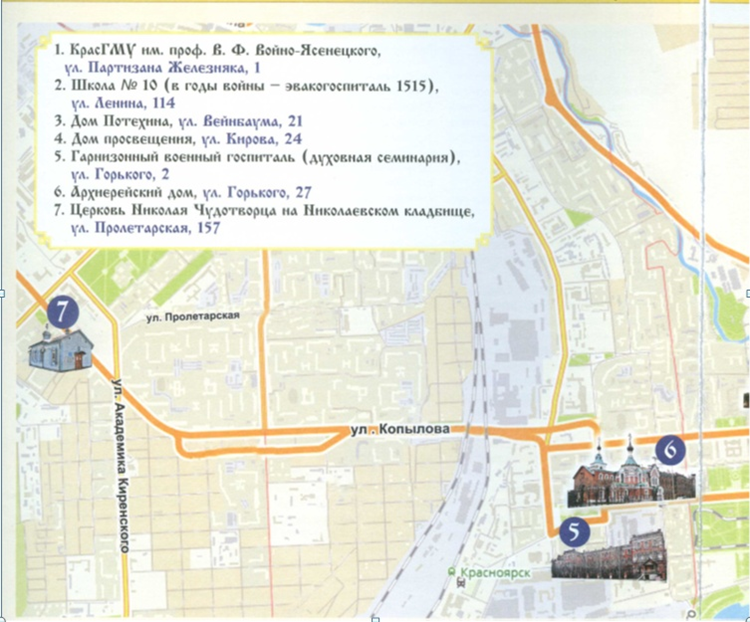 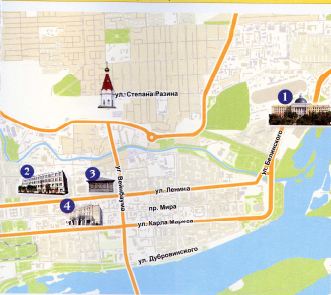 27 апреля 1877г.Дата рождения Валентина Феликсовича Войно-Ясенецкого 1903г. Окончил Киевский университет, медицинский факультет1903-1904Работа в госпитале Киевского Красного Креста возле города Читы1904- 1910гг. Ардатовское земство Симбирской губернии. Заведование  городской больницей.Село Верхний Любаж Фатежского уезда Курской губернии.  Земской управой переведен в уездную Фатежскую больницу. Село Романовка Балашовского уезда Саратовской губернии.25.11.1910 г.— Войно-Ясенецкий — хирург Переславской земской больницы1912 г.— главный врач и заведующий Переславской земской больницей1914 г.— заведующий переславскими лазаретами для раненых1914 г.— председатель Переславского земского комитета по организации помощи раненым и больным воинам1915 г.— в Петрограде вышла книга «Региональная анестезия»1916 г.— присвоено звание «Доктор медицины»1917 г.— покинул Переславль, в поезде узнал о Февральской революции1917 г.— главный врач и хирург Ташкентской городской больницы1920—1923 гг.— заведующий кафедрой в Ташкентском Государственном Университете1920 г. -— профессор топографической анатомии и оперативной хирургии Ташкентского университета1921 г.— принимает сан священника1923 г.— принимает монашеский постриг, наречен именем апостола, Евангелиста, врача и художника святого Луки1923 г.— рукоположен в епископы; осужден и выслан в Нарымский край1924 г.— этапирован в Восточную Сибирь1926 г.— сослан в г. Красноярск1927 г.— возвращается в Ташкент, служит рядовым священником; принимает больных на дому1930 г.— приговорен к трем годам ссылки в городе Архангельске1934 г.— вышла в свет урезанная книга «Очерки гнойной хирургии»1941 г.— ссылка в поселок Большая Мурта Красноярского края1941 г.— из ссылки переводится в госпиталь 15-15 в Красноярске1942 г.— выступает с докладом «Поздние резекции при инфицированных огнестрельных ранениях суставов»1943 г.— переезжает в Тамбов1944 г.— назначен архиепископом Тамбовским и Мичуринским1944 г.— выходит в свет труд «Очерки гнойной хирургии»1945 г.— награжден правом ношения бриллиантового креста на клобуке1945 г.— награжден медалью «За доблестный труд в Великой Отечественной войне 1941—1945 года»1946 г.— удостоен Сталинской премии первой степени за научную работу «Очерки гнойной хирургии»1946 г.— архиепископ Симферопольский и Крымский;выход в свет второго издания «Очерков гнойной хирургии»1953 г.— ослеп, продолжает служить11 июня 1961 года— скончался1996г.канонизирован как Святой исповедник Русской Православной церкви